#107BOHRIUMBh107[270]NAAMKOUDE FUSIEKORTSTONDIG61SBohrium is gemaakt door Duitse wetenschappers en vernoemd naar de Deense natuurkundige Niels Bohr.Het eerste element dat werd gemaakt door twee  kernen te laten botsen in een koude fusiereactie met lage   excitatie-energie was bohrium.  De langstlevende iso-toop van Bohrium heeft een halfwaardetijd van ongeveer een minuut.  Het heeft geen toepassingen buiten onderzoek.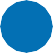 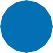 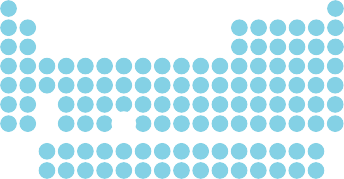 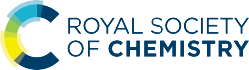 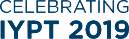 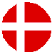 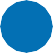 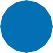 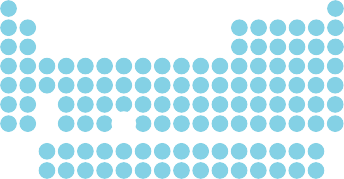 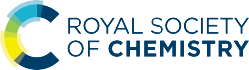 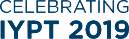 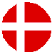 Ci	© 2019 Andy Brunning/Royal Society of Chemistry	#IYPT2019